Как научить детей̆ дружить и общаться со сверстниками?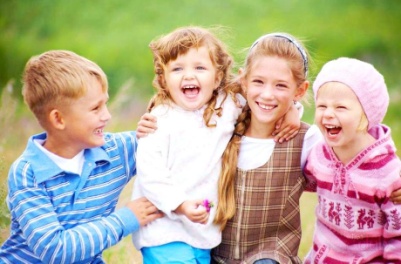 Общение играет важную роль в развитии малыша. В ходе общения со взрослыми ребенок получает большинство знаний о мире и учится новому, а также получает внимание и заботу. Желание найти общий язык со сверстниками и завести друзей обычно возникает у детей в районе 3 лет. Совместные игры приносят дошкольникам массу положительных эмоций, дают возможность выразить свою индивидуальность, научиться сотрудничеству. Если малыш имеет трудности при установлении контактов, родителям необходимо поддержать его и помочь научиться общаться со сверстниками.Стадии развития общения со сверстниками у детей:Если ребенок дошкольного возраста по каким-либо причинам не получает необходимого ему чувства уважения и признания со стороны своих сверстников, то зачастую это приводит к усугублению ситуации в будущем и нежеланию участвовать в совместной деятельности.Возможные причины проблем в общении у дошкольникаСуществует несколько личностных качеств, которые могут восприниматься окружающими негативно и создавать проблемы в сфере межличностного общения.Агрессивность. Дошкольники обычно сторонятся детей, которые могут их ударить или постоянно отбирают у них игрушки.Застенчивость. Излишняя робость, нерешительность, скромность мешает малышу завести друзей и чувствовать себя уверенно в детском коллективе.Эгоизм. Если ребенок руководствуется только своими интересами и не считается с мнением сверстников, дети могут потерять интерес к общению с ним.Пассивность. Детям дошкольного возраста нравится играть и общаться с теми, кто проявляет инициативу и способен увлечь за собой.Чаще разговаривайте с малышом о его друзьях, о том, комфортно ли ему среди сверстников, интересуйтесь, чем они занимаются вместе, во что играют. Если Вы обнаружите какую-либо проблему в общении, то не стоит пускать все на самотек. Ребенку важна Ваша поддержка.Чему стоит научить малыша?Чтобы ребенок мог чувствовать себя в обществе благополучно и уверенно, необходимо научить малыша таким навыкам, как:Вступление в диалог;Поддержание и завершение беседы (умение слушать, ясно высказывать свои мысли, объяснять);Навыки речевого этикета (ребенок должен знать, какие слова существуют для знакомства, приветствия, прощания, отказа и так далее);Невербальное общение (умение выразить свои эмоции с помощью жестов и мимики).Основы навыков общения у детей закладываются в семье. Взрослые выступают для ребенка в роли ориентиров и примеров для подражания.Как научить ребенка общаться со сверстниками?Чтобы создать для малыша основу для формирования социокоммуникативных навыков, родителям рекомендуется придерживаться следующих принципов:В семье будьте открыты и искренни. Уважительные отношения между членами семьи, взаимопомощь, вежливость являются замечательным примером для ребенка. Наблюдая за взрослыми, он многое узнает о том, как люди общаются, и будет стараться копировать эту модель взаимоотношений.Чаще разговаривайте с крохой. Тема чувств и эмоций очень важна и актуальна для дошкольников.Прививайте уважение к окружающим. Малыш должен понять, что помимо его личных интересов, существуют мнения и желания других людей. Это не означает, что ребенок должен всегда идти на уступки (например, делиться своими игрушками, если он этого не хочет), ведь в будущем ему точно когда-нибудь придется отстаивать свои интересы, а значит этому нужно учиться. Объясните, как можно договариваться и аргументировать свою точку зрения.По возможности, не вмешивайтесь в детские конфликты, если в данный момент ничего не угрожает здоровью детей и их окружению.Поощряйте инициативу в общении.Не критикуйте личность ребенка, особенно в присутствии посторонних.Не демонстрируйте негативные чувства по отношению к другим детям.Регулярно посещайте с ребенком места, где есть его сверстники (детские площадки, клубы, группы полного дня или кратковременного пребывания, кружки и секции, гости).Ребенок, который испытывает трудности в общении со сверстниками, нуждается в особом внимании и заботе. Но Ваша помощь не должна быть навязчивой, не стоит делать за малыша то, на что он способен сам.Помочь малышу разобраться в сложном мире человеческих отношений могут:Ролевые игры на тему дружбы. Игры – это самый эффективный способ обучения детей дошкольного возраста. Используя игрушки, которые есть у Вас дома, разыграйте с малышом простые сюжеты, связанные с процессов общения. Например, Мишка знакомится с Зайцем и предлагает ему дружить, Котенок обижается на Щенка, потому что тот его дразнит и так далее. Малыш, поглощенный игрой, обязательно запомнит модели поведения, которые Вы ему покажете.Книги и мультфильмы о дружбе;Беседы;Личный пример близких взрослых.Основы общения дошкольников формируются в семье. Ребенок наблюдает за взаимоотношениями взрослых и, во многом, копирует их модели поведения. С младенчества и до школьного возраста развитие общения проходит несколько стадий, которые имеют свои характерные особенности. На каждом этапе ребенком движет определенная потребность, которая реализуется в общении: веселье, признание и привлечение внимания, сотрудничество для реализации цели и так далее. Чтобы чувствовать себя уверенно и иметь возможность максимально проявить себя, малыш должен быть хорошо адаптирован к социуму. Именно поэтому одна из важных задач воспитания – научить ребенка общаться.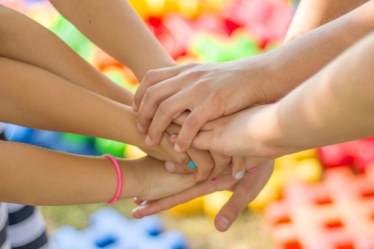 ВозрастОсобенности общения со сверстниками0,5 -1,5 годаПроисходит формирование основы для будущего общения. Сверстник воспринимается ребенком как кто-то новый и интересный, но малыши этого возраста не стремятся привлечь к себе внимания друг друга. Как такого общения со сверстниками и совместных действий с ними в этом возрасте еще нет.2-4 годаВ данном возрасте дети обычно уже умеют играть вместе и, следовательно, между ними происходит ситуативное общение. В лице сверстника ребенок видит единомышленника, который может участвовать в его шалостях и играх. При этой наибольшую ценность для малыша имеет само действие, а не процесс коммуникации.4-6 летВ этом возрасте общение со сверстниками является одной из сильнейших потребностей ребенка. Вместе дети играют в сюжетно-ролевые игры, в процессе которых учатся договариваться, сотрудничать, прислушиваться друг к другу. Для малышей важно признание со стороны сверстников.6-7 летСтаршие дошкольники обладают уже достаточно хорошо развитыми навыками общения. Они искренне стараются заботиться о своих друзьях, сопереживать им, учитывать интересы сверстников во время коллективных занятий. Шестилетние дети могут подолгу рассказывать друг другу о своих впечатлениях, мыслях, желаниях.